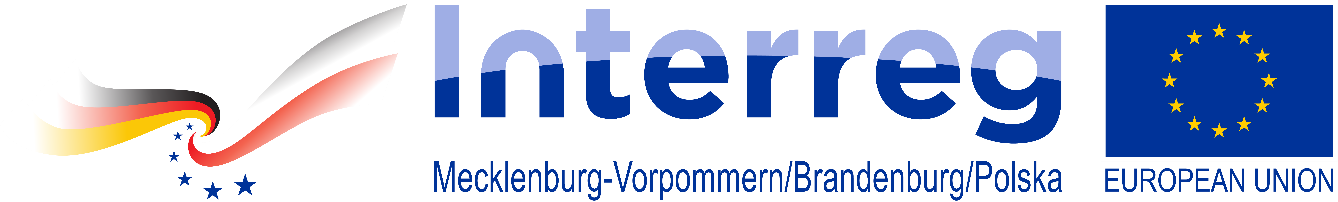 AZ.2710.14.2022.3.MSSzczecin, dn. 27.09.2022 r.Informacja z otwarcia ofertDotyczy: postępowania o udzielenie zamówienia publicznego prowadzonego w trybie podstawowym(wariant II) na podstawie art. 275 pkt 2) ustawy z 11 września 2019 r. – Prawo zamówień publicznych (Dz.U. z 2022 r. poz. 1710) w trybie podstawowym z fakultatywnymi negocjacjami o wartości zamówienia nie przekraczającej równowartości kwoty 215 000 euro pod nazwą:  „Wykonanie składu, druku i dostawy materiałów promocyjnych do stałej wystawy archeologicznej „Świt Pomorza .Kolekcja starożytności pomorskich”, realizowanej w ramach projektu INT65 Wspólne dziedzictwo, wspólna przyszłość – centralne muzea pomorskie wspólnie prezentują dzieje i kulturę Pomorza”Działając na podstawie art. 222 ust. 5 ustawy z 11.09.2019 r. - Prawo zamówień publicznych (Dz. U. z 2022 r. poz. 1710) Zamawiający informuje, że w postepowaniu wpłynęły następujące oferty:W przetargu została złożona oferta przez firmę Soft Vision Mariusz Rajski z siedzibą w Ustowie; Ustowo  39, 70-001 Szczecin, która dotyczyła przetargu ogłoszonego przez Muzeum Narodowe w Szczecinie na realizację zadania pn.: „"Usługa składu i druku publikacji realizowanych w ramach projektu "Wspólne dziedzictwo, wspólna przyszłość" – przewodniki oraz foldery do wystaw "Misterium Światła. Sztuka średniowieczna na Pomorzu" i "Ukryte znaczenia. Sztuka XVI i XVII wieku na Pomorzu- AZ.2710.12.2022.MS.                                                                              ………………………………………………….Nazwa zamówieniaNazwa Wykonawcy/Adres WykonawcyCena bruttoTermin realizacjiWykonanie składu, druku i dostawy materiałów promocyjnych do stałej wystawy archeologicznej „Świt Pomorza .Kolekcja starożytności pomorskich”ONStudio sp. z o.o.ul. Janowicza 3C, 10-546 Olsztyn32 123,885 tygodniWykonanie składu, druku i dostawy materiałów promocyjnych do stałej wystawy archeologicznej „Świt Pomorza .Kolekcja starożytności pomorskich”Zapol Sobczyk Spółka Komandytowaal. Piastów 42, 71-062 Szczecin58 449,005 tygodniWykonanie składu, druku i dostawy materiałów promocyjnych do stałej wystawy archeologicznej „Świt Pomorza .Kolekcja starożytności pomorskich”Soft Vision Mariusz RajskiUstowo 39, 70-001 Szczecin43 440,305 tygodniWykonanie składu, druku i dostawy materiałów promocyjnych do stałej wystawy archeologicznej „Świt Pomorza .Kolekcja starożytności pomorskich”DRUKARNIA SIL VEG DRUK S.C.ul. Niegolewskich 12,42-700 Lubliniec68 175,965 tygodniWykonanie składu, druku i dostawy materiałów promocyjnych do stałej wystawy archeologicznej „Świt Pomorza .Kolekcja starożytności pomorskich”Zakład Poligraficzno-Papierniczy Eugeniusz Kopociński, ul. Zygmunta Chmielewskiego 20B, 70-028 Szczecin59 409,005 tygodniWykonanie składu, druku i dostawy materiałów promocyjnych do stałej wystawy archeologicznej „Świt Pomorza .Kolekcja starożytności pomorskich”Pracownia C&C Sp. z o.o.ul. Porannej Bryzy 33, 03-284 Warszawa72 995,125 tygodniWykonanie składu, druku i dostawy materiałów promocyjnych do stałej wystawy archeologicznej „Świt Pomorza .Kolekcja starożytności pomorskich”APOGEA Mariola ŁotyszLeńce 4, 16-002 gm. Dobrzyniewo Duże44 350,805 tygodni